Анализ проведенного пробного экзамена по  математике в форме ГИА(ОГЭ) в 9 классах в 2014-2015гг.В 9 «а» классе обучается 22 человека.Учитель Алиева Ж  НПрисутствовало 22 человекаДопущены ошибки:Итого:% качества: 4%%успеваемости:77 %С/б-3Оценки:«5»-0      «4»-1     «3»-16      «2»-5В 9 «б» классе обучаются 25 человекУчитель:Гаджиева Б.Д.Присутствовало 25 человекДопущены ошибки:Оценки:«5»-0«4»-2«3»-17«2»-6%качества: 8 %%успеваемости: 72 %С\б - 3В 9 «в» классе 22 человекаУчитель:Присутствовало 18 человекОтсутствующие: 1.Гаджимагомедова Айшат (перелом правой руки)2.Куликова Елена (по заявлению родителей, уехала на обследование)3 Шемякин Виталий(на соревнованиях)4 Константинов Игорь(по состоянию здоровья- высокая температура) Допущены ошибки:Итого:% качества: 5%%успеваемости: 72%С\б -3Оценки:«5»-0       «4»-1       «3»-12 «2»-5Выявлена группа риска  учащихся, не  набравших  необходимого «порога» в баллах ( оценка «2»)В 9 «А» классе 1.Абдул халиков Дауд  ( 5 б )2.Абуев Мухади  (6 б )3.Магомедова Фатима  ( 5 б )4.Сулейманов Магомед (6 б)   5.Шахбанова Патя(0 б )В 9 «б» классе1.Абдуллаев Шамиль ( 5 б )2.Рабаданова Разият( 3 б)  3.Сурмаева Юля   (7 б) 4.Искандеров Амир (7 б)  5.Мгомедов Карим ( 4 б)   6.Буржунова  Марижат (5 б) В 9 «в» классе                         1.Гаджимагомедов Сабир (6 б )                         2. Магомедов  Руслан ( 3 б)                          3.Расулова  Карина ( 3 б)                         4.Угненко Григорий ( 4 б )                          5.Ханова Патя (6 б )Выявлена группа  учащихся,   набравших  наибольшее  количество баллов :9 «а» класс :Уцыкиев Руслан(18 б)                               9 «б» класс Степаненко Элина ( 18 б)                     9 «в» классГалимоваГюльпери (16 б)Выводы и рекомендации :1.Провести работу над ошибками, разобрать темы по блокам.2. Усилить работу со слабоуспевающими учащимися.3. Для учащихся группы «риска»  составить  индивидуальный план и расписание дополнительных занятий во внеурочное время.4. Ознакомить родителей учащихся с итогами проведенного пробного экзамена и с расписанием дополнительных занятий.Анализ проведенного пробного экзамена по математике в форме ЕГЭ в 11 классах в 2014-2015гг.В 11 «а» классе обучается 18 человекУчитель:Алиева Ж.Н.Присутствовало 18 человекДопущены ошибки. Базовый уровеньНе набрали минимальный «порог»: 7 балловАбдулрашидова Сабина (5б)  Муталипова Заира (5б)Наибольшее количество баллов:  (10б)  Саидов МаликОценки:«3»-5чел «2»- 2 чел ( Абдурашидова С., Муталипова З.)Итого:% качества: 0 %%успеваемости: 71,4 %С\б -2,7Допущены ошибки. Профильный уровеньНе набрали минимальный «порог» первичный-  6  (тестовый – 27 б.) (3чел)  :                     Даудова Зарема(первичный 3-тестовый 14)            Даудов Рамазан (первичный 3-тестовый 14)               Мукуева Роза (первичный 3-тестовый 14)Наибольшее количество баллов: первичный -10б  (тестовый- 42)  -Азизова ЭльвираОценки:«3»-8чел «2»- 3 чел ( Даудова З. , Даудов Р., Мукуева З.)Итого:% качества: %%успеваемости: 73%С\б -2,7В 11 «б» классе   обучается 20 человекУчитель: Чернова Е.М.Присутствовало: 20 чел.Допущены ошибки. Базовый уровеньНе набрали минимальный «порог»- ( отсутствуют)Наибольшее количество баллов: 14 баллов ( Юсупова Аминат, Курбанов Гамид)Наименьшее количество баллов:  8 баллов (Алиева Аминат)Оценки:«4»-6 чел.«3»-3чел. «2»- 0 чел.Итого:% качества: 67  %%успеваемости: 100 %С\б -3,7Допущены ошибки. Профильный уровеньНе набрали минимальный «порог» первичный-  6  (тестовый – 27 б.) (2чел)  :                          Тайпуров Магомед (первичный 5,тестовый 23)            Орусмурзаева Камила  (первичный  4, тестовый 18)              Наибольшее количество баллов: первичный -14б  (тестовый- 54)  -Еремина ЮОценки:«4»- 2«3»-7чел «2»- 2 чел (Тайпуров Магомед, Орусмурзаева Камила  )Итого:% качества:  18%%успеваемости: 82%С\б -3Выводы и рекомендации :1.Провести работу над ошибками, разобрать темы по блокам.2. Усилить работу со слабоуспевающими учащимися.3. Для учащихся группы «риска»  составить  индивидуальный план и расписание дополнительных занятий во внеурочное время.4. Ознакомить родителей учащихся с итогами проведенного пробного экзамена и с расписанием дополнительных занятий.Выявлено «пограничное» количество учащихся.Итоги пробных экзаменовпо материалам и в форме  ГИА, ЕГЭВ МКОУ КГ №1Директор МКОУ КГ № 1 ___________________Н.А. Боровикова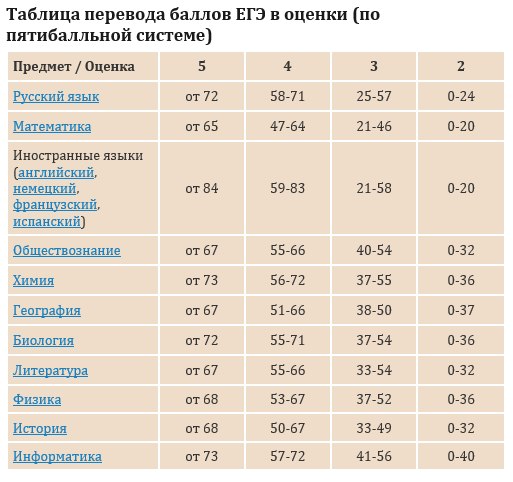 Номер заданияТематикаКол-во уч-ся, допустивших ошибку№1 №3Найти значение выражения16чел№2Найти верное утверждение5 чел№4Решите уравнение11чел№5Установить соответствие15 чел№6Геометрическая прогрессия7 чел№7Упростить и вычислить 12 чел№8Указать неравенство которое не имеет  решение10 чел№9Нахождение стороны4 чел№10Найти радиус 8 чел№11Найти площадь 12 чел№12Найти угол 11 чел№13Выбрать верное утверждение 10 чел№14Реальная математика 11 чел№15Реальная математика3 чел№16Реальная математика6 чел№17Реальная математика5 чел№18Реальная математика9 чел№19Реальная математика7 чел№20Реальная математика6 чел№22Решение задачи1 челНомер заданияТематикаКол-во уч-ся, допустивших ошибку№1 №3Найти значение выражения10 чел№2Найти верное утверждение5чел№4Решите уравнение6чел№5Установить соответствие10 чел№6Геометрическая прогрессия4 чел№7Упростить и вычислить 7 чел№8Указать неравенство которое не имеет  решение9 чел№9Нахождение стороны4 чел№10Найти радиус 4 чел№11Найти площадь 6 чел№12Найти угол 3 чел№13Выбрать верное утверждение 16 чел№14Реальная математика 5 чел№15Реальная математика5 чел№16Реальная математика5 чел№17Реальная математика10 чел№18Реальная математика10 чел№19Реальная математика8 чел№20Реальная математика5 чел№21Найти значение выражения1чел№22Решение задачи1 челНомер заданияТематикаКол-во уч-ся, допустивших ошибку№1 №3Найти значение выражения7чел№2Найти верное утверждение4чел№4Решите уравнение6чел№5Установить соответствие9 чел№6Геометрическая прогрессия4 чел№7Упростить и вычислить 7 чел№8Указать неравенство которое не имеет  решение11 чел№9Нахождение сторонычел№10Найти радиус 4чел№11Найти площадь 6 чел№12Найти угол 4 чел№13Выбрать верное утверждение 16 чел№14Реальная математика 7 чел№15Реальная математика4 чел№16Реальная математика4 чел№17Реальная математика9 чел№18Реальная математика10 чел№19Реальная математика8 чел№20Реальная математика3 чел№21Найти значение выражения1 чел№22Решение задачи1 челНомер заданияТематикаКол-во уч-ся, допустивших ошибку.№2Задача на проценты 2 чел.№3Графики7 чел.№4Диаграмма 5 чел№5Задача (наименьшие время) 1 чел.№6Площадь треугольника2 чел.№8Набор продуктов3 чел.№9Решение уравнение 2 чел№10Найти стороны треугольника 6чел№11Найти угол в треугольники4чел№12Задача на уменьшение ребра1чел№13Найти значение выражения   5чел№14Средние арифметическое чисел3чел№15Площадь боковой поверхности призмы7чел№16Концентрация раствора4чел№17Найти верное утверждение3чел№18Нули функции6чел№19Выбрать верное утверждение5чел№20Выявить  соответствие5челНомер заданияТематикаКол-во уч-ся, допустивших ошибку№1Найти значение выражения3чел.№2Задача на время 1 чел.№3Задача на вероятность 6 чел№5Найти объем конуса 3чел.№6Определить наибольшую цену 3 чел.№8Найти точка максимума3чел№9Решить уравнение 3чел№10Найти tg угла 5челНомер заданияТематикаКол-во уч-ся, допустивших ошибку.№2Задача на проценты 5.№3Графики4.№4Диаграмма -№5Задача (наименьшие время) 3.№6   Площадь треугольника-.№8Набор продуктов2.№9 Решение уравнение 3№10Найти стороны треугольника 4№11Найти угол в треугольники5№12Задача на уменьшение ребра6№13Найти значение выражения   5№14Средние арифметическое чисел2№15Площадь боковой поверхности призмы8№16Концентрация раствора8№17Найти верное утверждение6№18Нули функции2№19Выбрать верное утверждение8№20Выявить  соответствие8Номер заданияТематикаКол-во уч-ся, допустивших ошибку№1Найти значение выражения2чел.№2Задача на время 1 чел.№3Задача на вероятность 3 чел№5Найти объем конуса 3 чел .№6Определить наибольшую цену 2 чел.№8Найти точка максимума4челклассыКол-во учащихсяКол-во писавших«2»% успеваемости% качестваСредний балл9 (русс)6967-10059,73,89(мат)69651675,46,22,811(рус)3838-100713,911(мат)3838782213классыКол-во учащихсяКол-во писавших5432Средний балл9 (русс)6967132727-3,89(мат)6965-445162,811(рус)383872011-3,911(мат)3838-82373